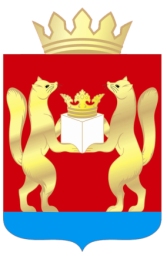 АДМИНИСТРАЦИЯ  ТАСЕЕВСКОГО  РАЙОНАП О С Т А Н О В Л Е Н И Е О внесении изменений в постановление администрации Тасеевского района от 18.05.2016 №220 «Об утверждении реестра муниципальных маршрутов регулярных перевозок автомобильным транспортом в Тасеевском районе»В соответствии с Федеральными законами от 10.12.1995 № 196-ФЗ «О безопасности дорожного движения», от 06.10.2003 № 131-ФЗ «Об общих принципах организации местного самоуправления в Российской Федерации», от 13.07.2015 № 220-ФЗ «Об организации регулярных перевозок пассажиров и багажа автомобильным транспортом и городским наземным электрическим транспортом в Российской Федерации и о внесении изменений в отдельные законодательные акты Российской Федерации», статьей 28, 46, 48  Устава Тасеевского района Красноярского края, ПОСТАНОВЛЯЮ:1.Внести в постановление администрации Тасеевского района от 18.05.2016 №220 «Об утверждении реестра муниципальных маршрутов регулярных перевозок автомобильным транспортом в Тасеевском районе» следующие изменения:1.1.Приложение к постановлению администрации Тасеевского района от 18.05.2016 №220 «Об утверждении реестра муниципальных маршрутов регулярных перевозок автомобильным транспортом в Тасеевском районе» изложить в редакции согласно приложению к настоящему постановлению.2.Опубликовать постановление на официальном сайте администрации Тасеевского района adm_taseevo.ru в сети Интернет.3.Контроль за выполнением постановления оставляю за собой.4.Постановление вступает в силу со дня подписания.Глава Тасеевского района                                                            О.А. НиканоровПриложениек постановлениюадминистрации Тасеевского  района                                        от  29.11.2019 № 614Реестрмуниципальных маршрутов регулярных перевозок автомобильным транспортом в Тасеевском районе29.11.2019с.Тасеево№ 614Регистра-ционный номер маршрута регулярных перевозокПорядковый номер маршрута регулярных перевозокНаименование маршрута регулярных перевозокНаименование промежуточных остановочных пунктов по марштуру регулярных перевозокНаименование улиц, автомобильных дорог, по которым предполагается движение транспортных средств между остановочными пунктами по маршруту регулярных перевозокПротяжен-ность маршрута, кмПорядок посадки и высадки пассажиров (только в установленных остановочных пунктах или, если это не запрещено настоящим Федеральным законом, в любом не запрещенном правилами дорожного движения месте по маршруту регулярных перевозок)Вид регулярных перевозокХарактеристики транспортных средств (виды транспортных средств, классы транспортных средств, которые используются для перевозок по маршруту регулярных перевозок, максимальное количество транспортных средств каждого класса)Максимальное кол транспортных средств каждого класса, которое допускается использовать для перевозок по маршруту регулярных перевозокПланируемое расписание для каждого остановочного пунктаДата начала осуществления регулярных перевозокНаименование, место нахождения юридического лица осуществляющего перевозки по маршруту регулярных перевозокИные сведения, предусмотренные, законом субъекта Российской Федерации 123456789101112131411/1Тасеево                     Детский сад №7-АЗС  Детский сад №7 – ул.Гагарина-ул.Дзержинского-магазин Бирюса –ул.Красноармейская-АТП-художественная школа-ЦРБ-ул.Зелёная роща-РММ-ул.Зелёная роща-ЦРБ-Центр-Дежурка-Детский дом-ул.Октябрьская-ул.Комсомольская-Военкомат-ГП Край ДЭО-Нефтебаза-АЗС-Нефтебаза- ГП Край ДЭО- Военкомат- ул.Октябрьская-детский дом- Дежурка-Центр-ЦРБ-ул.Зелёная роща-РММ-ул.Зелёная роща-ЦРБ-художественная школа-АТП-ПТУ- магазин Бирюса –детский сад №2- ул.Дзержинского- Детский сад №7Детский сад №7 ул. Гагарина-ул. Дзержинского-
ул.Лихачёва-
ул.Луначарского-ул.Лазо-
ул.Сурикова-
ул. Зеленая роща- РММ - ул. Зелёная роща-
ул. Сурикова-ул.Лазо-
ул.Советская-ул.Октябрьская – АЗС - ул. Октябрьская- ул.Советская-ул. Лазо-ул.Сурикова, ул.Зелёная роща-ул.Зелёная роща-ул.Сурикова-ул.Лазо-ул.Луначарского-ул.Лихачёва-ул.Дзержинского-ул.Гагарина - Детский сад №713Только в установленных остановочных пунктахРегулярные перевозки по регулируемым тарифамПАЗ-3205(малый класс автобуса) /ПАЗ-4234 (средний класс автобуса)4еж.07:00 до 19:0017.02.1986ГП КК «Краевое АТП» Место нахождения: ул.Парашютная90, г.Красноярск, 660121, ____ 21/2 Тасеево                     АЗС- Детский сад №7АЗС-Нефтебаза-ГП Край ДЭО-  Военкомат -
Ул. Комсомольская-
Ул. Октябрьская-
Детский дом-Дежурка -
Центр-ЦРБ-ул. Зеленая роща-РММ-ул. Зеленая роща-ЦРБ-худ. Школа-
АТП-ПТУ-магазин Бирюса
детский Сад №2-
ул. Дзержинского
детский сад №7-ул.Гагарина-ул.Дзержинского-магазин Бирюса –ул.Красноармейская-АТП-художественная школа-ЦРБ-ул.Зелёная роща-РММ-ул.Зелёная роща-ЦРБ-Центр-Дежурка-Детский дом-ул.Октябрьская-ул.Комсомольская-Военкомат-ГП Край ДЭО-Нефтебаза-АЗСАЗС - ул. Октябрьская- ул.Советская-ул. Лазо-ул.Сурикова, ул.Зелёная роща-РММ - ул.Зелёная роща-ул.Сурикова-ул.Лазо-ул.Луначарского-ул.Лихачёва-ул.Дзержинского-ул.Гагарина - Детский сад №7 - ул. Гагарина-ул. Дзержинского-
ул.Лихачёва-
ул.Луначарского-ул.Лазо-
ул.Сурикова-
ул. Зеленая роща- РММ - ул. Зелёная роща-
ул. Сурикова-ул.Лазо-
ул.Советская-ул.Октябрьская –АЗС13Только в установленных остановочных пунктахРегулярные перевозки по регулируемым тарифамПАЗ-3205(малый класс автобуса) /ПАЗ-4234 (средний класс автобуса)4еж.07:00 до 19:0017.02.1986ГП КК «Краевое АТП» Место нахождения: ул.Парашютная90, г.Красноярск, 660121,___3102с.Тасеево- с.ТроицкАвтостанция с.Тасеево - 
д.Мурма- д..Буровой -
п.Лужки-с.Троицк  Ул. Достоевского-
Ул. Луначарского-
А/д  Канск- Тасеево- Устье -
д.Мурма-д.Буровой-п.Лужки-с.Троицк  37,5Только в установленных остановочных пунктахРегулярные перевозки по регулируемым тарифамПАЗ-4234 (средний класс автобуса)21,3,5из Тасеево 6:40, 16:15из с.Троицк8:00,17:1517.02.1986ГП КК «Краевое АТП» Место нахождения: ул.Парашютная90, г.Красноярск, 660121,____4103с.Тасеево – д.Вахрушево – д..УнжаАвтостанция с.Тасеево- п.Лужки-
д.Бартанас – д.Данилки-
д.Вахрушево-д.УнжаУл. Достоевского-
Ул. Луначарского-
А/д  Канск- Тасеево- Устье-
п.Лужки-д.Бартанас -д.Данилки-д.Вахрушево-
д.Унжа49Только в установленных остановочных пунктахРегулярные перевозки по регулируемым тарифамПАЗ-4234 (средний класс автобуса)21,3,5из Тасеево 6:30, 16:00из д.Унжа8:05,17:3517.02.1986ГП КК «Краевое АТП» Место нахождения: ул.Парашютная90, г.Красноярск, 660121,____5104с.Тасеево- д.В.КанарайАвтостанция с.Тасеево  -
с.Сухово-д.Струково -
д.В.КанарайУл. Достоевского-
Ул. Лихачева-
Ул. Советская-
Ул. Октябрьская-
а/д  Суховский тракт
с.Сухово (ул.Советская, ул.Солонцы )-д.Струково -
д.В.Канарай44Только в установленных остановочных пунктахРегулярные перевозки по регулируемым тарифамПАЗ-4234 (средний класс автобуса)21,5из Тасеево 6:30, 16:00из д.В.Кана-рай7:45,17:0517.02.1986ГП КК «Краевое АТП» Место нахождения: ул.Парашютная90, г.Красноярск, 660121,____6105с.Тасеево- д.БурмакиноАвтостанция с.Тасеево  -
с.Сухово-с.Караульное -
д.Н. Бородинка-
д.БурмакиноУл. Достоевского-
Ул. Лихачева-
Ул. Советская-
Ул. Октябрьская-
а/д  Суховский тракт
с.Сухово (ул.Советская, ул.Солонцы )-
с.Караульное -
д.Н. Бородинка-д.Бурмакино46Только в установленных остановочных пунктахРегулярные перевозки по регулируемым тарифамПАЗ-4234 (средний класс автобуса)22.4из Тасеево 6:40, 16:00из д.Бурмакино7:45,17:1017.02.1986ГП КК «Краевое АТП» Место нахождения: ул.Парашютная90, г.Красноярск, 660121,____7106с.Тасеево-д.БакчетАвтостанция с.Тасеево - 
с.Хандала –д.БакчетУл. Достоевского-
Ул. Лихачева-
Ул. Советская-
Ул. Октябрьская-
а/д  Канск – Тасеево- Устье
с.Хандала-с.Бакчет28Только в установленных остановочных пунктахРегулярные перевозки по регулируемым тарифамПАЗ-4234 (средний класс автобуса)24из Тасеево 6:40, 12:00из д.Бакчет7:35,13:0017.02.1986ГП КК «Краевое АТП» Место нахождения: ул.Парашютная90, г.Красноярск, 660121,____8107с.Тасеево-д.Скакальная-с. ВеселоеАвтостанция с.Тасеево - 
д.Скакальная-с. ВеселоеУл. Достоевского-
Ул. Лихачева-
Ул. Советская-
Ул. Октябрьская-
а/д  Канск – Тасеево- Устье
с.Хандала-с.Бакчет41,5Только в установленных остановочных пунктахРегулярные перевозки по регулируемым тарифамПАЗ-4234 (средний класс автобуса)22,4из с.Тасеево 6:30, 14:00из с.Весёлое7:40,15:1517.02.1986ГП КК «Краевое АТП» Место нахождения: ул.Парашютная90, г.Красноярск, 660121,____9204с.Тасеево-с.ФаначетАвтостанция с.Тасеево – с.Весёлое-с.ФаначетУл. Достоевского-
Ул. Лихачева-
Ул. Советская-
Ул. Октябрьская-
а/д  Канск – Тасеево- Устье
с.Веселое-с.Фаначет56Порядок посадки и высадки пассажиров: только в установленных остановочных пунктахРегулярные перевозки по регулируемым тарифамПАЗ-4234 (средний класс автобуса)21,2,5из Тасеево 6:30, 16:00из с.Фаначет8:00,17:3017.02.1986ГП КК «Краевое АТП» Место нахождения: ул.Парашютная90, г.Красноярск, 660121,____10205с.Тасеево- д.ЯлайАвтостанция с.Тасеево – с.Сивохино-д.Лукашино-
д.Корсаково-с.ЯлайУл. Достоевского-
Ул. Лихачева-
Ул. Советская-
Ул. Октябрьская-
а/д  Суховский тракт-
а/д  Кочки- Ялай-
с.Сивохино-д.Лукашино-
д.Корсаково-д.Ялай56Порядок посадки и высадки пассажиров: только в установленных остановочных пунктахРегулярные перевозки по регулируемым тарифамПАЗ-4234 (средний класс автобуса)21,3,5из Тасеево 6:30, 16:00из д.Ялай8:05,17:3517.02.1986ГП КК «Краевое АТП» Место нахождения: ул.Парашютная90, г.Красноярск, 660121,____